.32 count intro - As Danced in San Diego, CaliforniaTRAVELING TOUCH, STEP (4 TIMES)TRAVELING KICK-BALL-CHANGE, KICK-BALL-CHANGE, STEP-PIVOT 1/2, KICK-BALL-CHANGEKICK-BALL-CHANGE, STEP-PIVOT 1/2, SHUFFLE FORWARD, SHUFFLE FORWARDSTEP-PIVOT1/2, SHUFFLE FORWARD, SHUFFLE FORWARD, STEP, PIVOT 1/2JAZZ BOX, JAZZ BOXREPEATBecause it is a 1 wall dance you can dance it contraOriginally called Ski Bumpus, or Ski Bumpis.In places where this dance is called “Black Velvet” dance as above.(the difference is that in Black Velvet the dance starts with “touch steps and Ski Bumpis starts with the Shuffle, Shuffle as shown on the step sheet for Ski Bumpis or Ski Bumpus.Black Velvet (aka Ski Bumpis)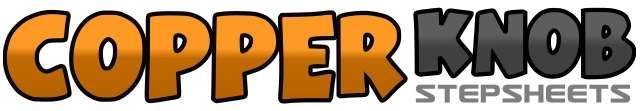 .......Count:40Wall:1Level:Improver.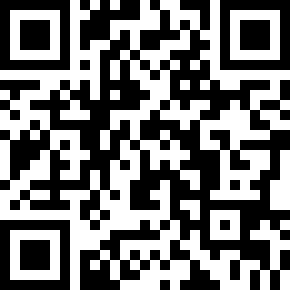 Choreographer:Linda De Ford (USA) - April 2011Linda De Ford (USA) - April 2011Linda De Ford (USA) - April 2011Linda De Ford (USA) - April 2011Linda De Ford (USA) - April 2011.Music:Black Velvet - Robin LeeBlack Velvet - Robin LeeBlack Velvet - Robin LeeBlack Velvet - Robin LeeBlack Velvet - Robin Lee........1-2Touch right foot out to right side, step right forward3-4Touch left foot out to left side, step left forward5-6Touch right foot out to right side, step right forward7-8Touch left foot out to left side, step left forward1&2Kick right foot forward, step right ball  beside left foot, step left foot beside right (weight stays on left foot)3&4Kick right foot forward, step right ball  beside left foot, step left foot beside rightt (weight stays on left foot)5-6Step right forward, turn ½ turn to the left moving weight to left foot7&8Kick right foot forward, step right ball  beside left foot, step left foot beside rightt (weight stays on left foot)1&2Kick right foot forward, step right ball  beside left foot, step left foot beside rightt (weight stays on left foot)3-4Step right forward, turn ½ turn to the left moving weight to left foot5&6Shuffle starting with right foot angle body 45 degrees to left (right, left, right)7&84Shuffle starting with left foot angle body 45 degrees to right (left, right, left)1-2Step right forward, turn ½ turn to the left moving weight to left foot3&4Shuffle starting with right foot angle body 45 degrees to left (right, left, right)5&6Shuffle starting with left foot angle body 45 degrees to right (left, right, left)7-8Step right forward, turn ½ turn to the left moving weight to left foot1-2-3-4Cross right over left, step left back, Step to the right side with right foot, step left forward5-6-7-8Cross right over left, step left back. Step to the right side with right foot, step left forward